 February 2016Dear Students,Capital L, the London consortium of Routes into Languages will be running a Languages and Law Summer School between Monday 27th – Thursday 30th June 2016. All students are welcome to apply: it is not a requirement to be studying languages at A-level.The Summer School is targeted at Year 12 students but Year 11s are also welcome to apply. It will take place at different universities but you are expected to attend all four days. Please see a copy of the application form attached. The deadline for submitting the application is Monday 6th June 2016.Should you have any questions, please contact me on 020 7898 4745. You can also write to me on routes@soas.ac.uk.We look forward to meeting you.Best wishes,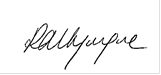 Renata AlbuquerqueCapital L Project Manager